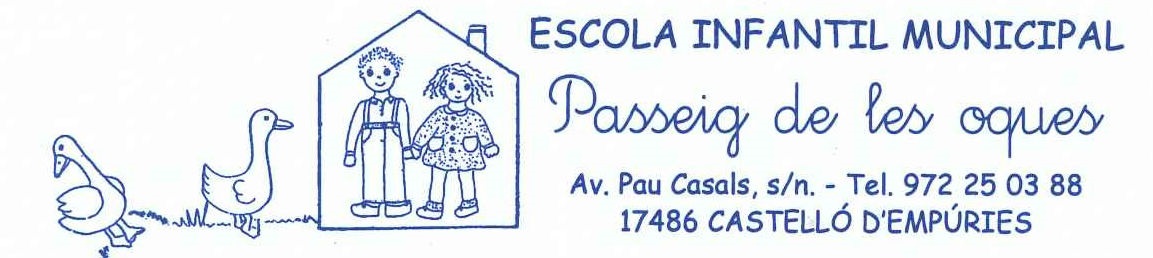 N O T AEl dia 25 de novembre de 2019 s’ha efectuat el Primer Exercici de la fase d’oposició, obligatori i eliminatori, prova psicotècnica del procés selectiu per a la contractació d’una plaça de director/a de l’Escola Infantil Municipal “Passeig de les Oques”, de Castelló d’Empúries, i acabat i valorat, el resultat de l’aspirant presentada amb Document d’Identitat acabat amb el núm. 993 E és APTA.Atès el resultat de la prova psicotècnica, el tribunal convoca a l’aspirant, a continuar amb el procés selectiu el dijous 28 de novembre de 2019, a les 10 del matí a la Sala annexa a la Sala Gòtica, de l’Ajuntament de Castelló d’Empúries i convoca al tribunal designat per Resolució de la Presidència de l’ens núm. D191121, a les 9 del matí, al despatx de Secretaria de l’Ajuntament de Castelló d’Empúries.